Министерство здравоохранения Республики БеларусьУчреждение образования«Гомельский государственный медицинский университет»Учреждение здравоохранения__________________________________________________________________(название)ДНЕВНИКпроизводственной практикипо акушерству и гинекологии____________________________________________________________________________                                                     (Фамилия, имя, отчество)Факультет       _____________________________________________________Курс, группа   ______________________________________________________________Продолжительность производственной практики:							  	с  «___» _____ 20__ г.  по  «___» _____ 20__ г.Руководитель производственной практики от учреждения здравоохранения					_____________  ________________							       (подпись)		      (И.О.Фамилия)Руководитель производственной практики от кафедры акушерства и гинекологии ГомГМУ				_____________  ________________							       (подпись)		      (И.О.Фамилия)Гомель, ГомГМУ 20__ г.Характеристика отделения, на базе которого студент проходит практику1. Наименование базового лечебного учреждения_________________________________________________________________________________________________________2.Наименование отделения___________________________________________________3.Количество коек в отделении_______________________________________________4.Количество медсестринских постов в отделении_______________________________5. Штатный состав сотрудников отделения (количество)- заведующий отделением____________________________________________________- врачи-ординаторы_________________________________________________________- средний медицинский персонал______________________________________________- младший медицинский персонал_____________________________________________6. Структура отделения:__________________________________________________________________________________________________________________________________________________________________________________________________________________________________________________________________________________________________________________________________________________________________________________________________________________________________________________________________________________________________________________________________________________________________________________________________________________________________________________________________________________________________________________________________________________________________________________________________________________________________________________________________________________________________________________________________________________________________________________________________________________________________________________________________________________________Врачебная производственная практика в качестве помощника врачав акушерских отделениях родильного стационара_____________________________(отделение)Дата: ________________Врачебная производственная практика в качестве помощника врачав гинекологическом отделение учреждения____________________________________________________________________Дата: ________________Врачебная производственная практика в качестве помощника врачав женской консультации учреждения__________________________________________________________________Дата: ________________СВОДНЫЙ ОТЧЕТ О ПРОХОЖДЕНИИ ВРАЧЕБНОЙ ПРОИЗВОДСТВЕННОЙ ПРАКТИКИ ПО АКУШЕРСТВУ И ГИНЕКОЛОГИИДата____________М.П.Отчет по учебно-исследовательской работеНаименование темы работы  _____________________________________________________________________________ _____________________________________________________________________________ Краткая аннотация (объем работы, основные выводы, практическое значение)  _____________________________________________________________________________ _____________________________________________________________________________ _____________________________________________________________________________  Результаты работы доложены (врачам отделения, на студенческой конференции и т.д.)  _____________________________________________________________________________ _____________________________________________________________________________  Оценка____________________________________________  Санитарно-просветительная работа студента  ХАРАКТЕРИСТИКАСтудент______________________________________________________________________(Фамилия, имя, отчество)V курса _____________________ факультета ГомГМУ проходил (а) производственную практику в качестве помощника врача в отделениях (названия отделений) ________________________________________________________________________________________________________________________________________(название учреждения здравоохранения)Правила внутреннего трудового распорядка: ____________________________________________________________________________________________________________________Освоение учебной программы производственной практики: _______________________________________________________________________________________________________Наиболее полно освоенные практические навыки: _________________________________________________________________________________________________________________________________________________________________________________________________________________________________________________________________________Достигнутый уровень практической подготовки: ________________________________________________________________________________________________________________Личные и профессиональные качества: ________________________________________________________________________________________________________________________Взаимоотношения с коллективом: _____________________________________________________________________________________________________________________________Выполнение норм медицинской этики и деонтологии: ____________________________________________________________________________________________________________Замечания по прохождению производственной практике: _________________________________________________________________________________________________________Предложения вузу по улучшению теоретической подготовки студента к практике: __________________________________________________________________________________________________________________________________________________________Заключение: __________________________________________________________________________________________________________________________________________________________ПРИЛОЖЕНИЕ 1УТВЕРЖДАЮ УТВЕРЖДАЮ Главный врач __________     ____________Главный врач __________     ____________(подпись, М.П.)       (И.О.Фамилия) «___» _____ 20__ г. «___» _____ 20__ г. Заведующий отделением_______________________Дата:МанипуляцияФИО пациента и номер истории родовКоличествоПодпись и печать врачаСтудент_______________________Заведующий отделением_______________________МанипуляцияФИО пациента и номер истории болезниКоличествоПодпись и печать врачаСтудент_______________________Заведующий отделением_______________________МанипуляцияФИО пациента и номер амбулаторной картыКоличествоПодпись и печать врачаСтудент_______________________Заведующий женской консультацией_______________________№ п/пМанипуляцияМинимумВыполнено1Определение срока беременности и даты родов302Наружное акушерское исследование303Пельвиометрия304Измерение высоты стояния дна матки и окружности живота. Расчет предполагаемой массы плода305Аускультация сердцебиения плода306Вагинальное исследование107Акушерское пособие в родахсамостоятельно – 1 или присутствие – 108Ведение и оформление партограммы (прилагаются к отчету)39Определение признаков отделения плаценты1010Послеродовый осмотр родовых путей211Ушивание травм родового каналасамостоятельно – 1 или ассистирование – 1012Кесарево сечениеассистирование – 2присутствие – 513Оценка кровопотери после родов314Ручное обследование полости маткисамостоятельно – 1присутствие – 315Оценка новорожденного по шкале Апгар516Определение ВДМ после родов2017Исследование молочных желез после родов2018Перевязки послеоперационных ран1019Обработка швов на промежности1020Снятие швов1021Осмотр родильниц при выписке522Осмотр влагалища и шейки матки с помощью зеркал3023Бимануальное исследование2024Взятие материала на цитологическое исследование из экзо- и эндоцервикса3025Взятие материала на микроскопическое и микробиологическое исследование 3026Кольпоскопия527Прицельная биопсия шейки матки528Аспирационная биопсия эндометрия529Раздельное диагностическое  выскабливание цервикального канала и полости маткиассистирование – 2илиприсутствие – 530Искусственное прерывание беременности до 12 недельассистирование – 2илиприсутствие – 531Гистероскопияассистирование – 2илиприсутствие – 532Оперативные вмешательства в гинекологии (перечислить):_____________________________________________________________________________________________________________________________ассистирование – 2илиприсутствие – 5____________________________________________________________33Метросальпингография или лапароскопическая ХССассистирование – 1присутствие – 534Побор метода контрацепции1535Осмотр и пальпация молочных желез30Студент (ФИО, подпись)Руководитель практики от учреждения здравоохранения________________________________________________________________________Руководитель производственной практики от университета________________________ДатаНазвание лекции, беседыКоличество присутствующихКраткий отзыв непосредственного руководителя практикиПодпись и печать руководителяРуководитель производственной практики от учреждения здравоохранения_________________________Дата:(подпись, М.П.)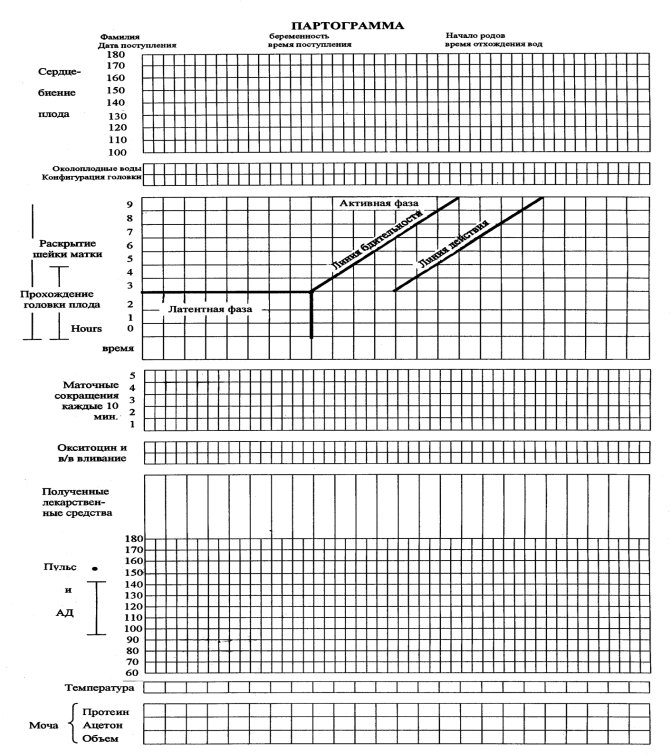 